Kiełki – dlaczego warto wprowadzić je do codziennego menuCo łączy buraka, lucernę, jarmuż, pora i słonecznika? To właśnie z tych warzyw powstają pyszne kiełki. Choć małe i niepozorne, to mają ogromną moc – dostarczają składników odżywczych, opóźniają procesy starzenia, wspomagają trawienie i mogą być doskonałym dodatkiem do dań. Jak wykorzystać je w kuchni, aby potrawy były nie tylko zdrowe, ale także smaczne?Dawniej wierzono, że kiełki posiadają bogate właściwości lecznicze, obecnie są zdrowym urozmaiceniem naszej diety. Niemal każde nasiona warzyw mogą posłużyć jako kiełki: od fasoli czy rzodkiewki po soczewicę i pora. Kiełki to jeden z najłatwiejszych sposobów na dostarczenie wielu cennych witamin i minerałów, które warto uzupełniać – szczególnie po okresie zimowym. Są również źródłem białka, błonnika, nienasyconych kwasów tłuszczowych, aminokwasów i antyoksydantów. Ich spożywanie przynosi wiele korzyści, a ich różnorodność pozwala na dobór takich, które najbardziej odpowiadają naszym kubkom smakowym. Choć kiełki zyskują coraz większą popularność, nadal dodajemy je najczęściej do sałatek i kanapek, a przecież mogą znaleźć zastosowanie w innych daniach. Jak zatem je wykorzystać? Odpowiedź znajduje się w przepisach poniżej. 1. Jajeczne muffiny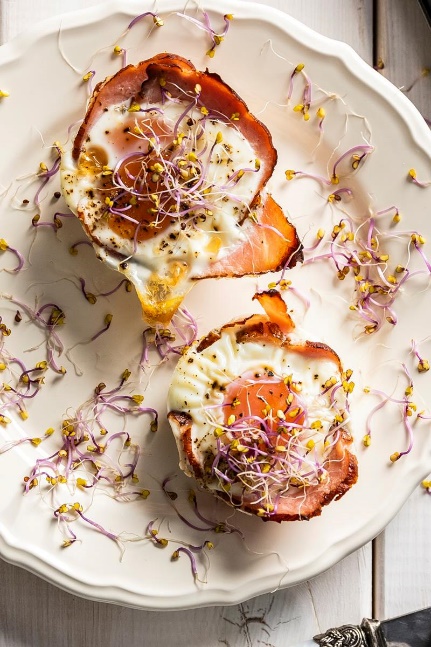 Składniki:szynka (np. Biebrzówka od JBB) jajkasuszone pomidorydowolne kiełkipieprz i sól Sposób przygotowania:Szynkę kroimy w cienkie plasterki. Foremkę na muffinki smarujemy oliwą i wykładamy plastrami szynki. Na szynkę układamy pokrojone suszone pomidory. Następnie do każdej foremki wbijamy po jednym jajku. Doprawiamy solą oraz świeżo mielonym pieprzem. Zapiekamy w nagrzanym do 180 °C piekarniku przez około 20 minut. Gotowe muffinki przystrajamy na wierzchu kiełkami.2. Hot dogi z kiełkamiSkładniki:2 podłużne bułki pełnoziarniste 2 parówki (np. Polanki od JBB)liście sałaty rzymskiej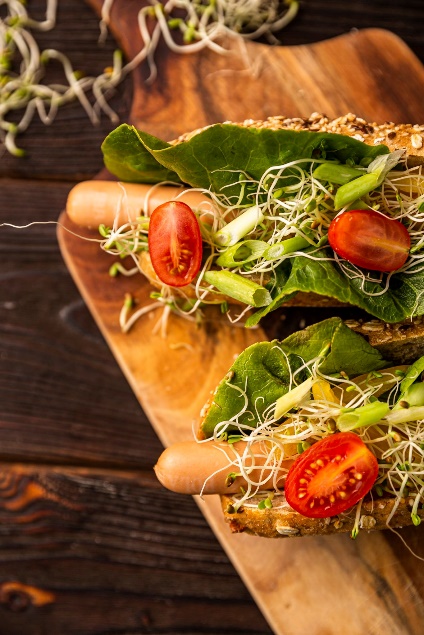 garść kiełków2 ogórki kiszone1/2 żółtej papryki4 pomidorki koktajlowecebula dymkaSkładniki na sos:2 łyżki jogurtu naturalnego1 łyżka ketchupu1 łyżeczka musztardysól, pieprzSposób przygotowania:Piekarnik rozgrzewamy do 230°C. Bułki przekrajamy na pół i wkładamy do nagrzanego piekarnika na 2 minuty, aby się przyrumieniły. Gotujemy parówki. Paprykę kroimy w paseczki, ogórki w plasterki, pomidorki przekrajamy na pół, a cebulkę siekamy. Wszystkie składniki na sos mieszamy i smarujemy nimi bułki. Następnie nakładamy na nie sałatę, parówkę, paprykę, ogórki i pomidory. Na koniec dodajemy kiełki.3. Tortilla z szynką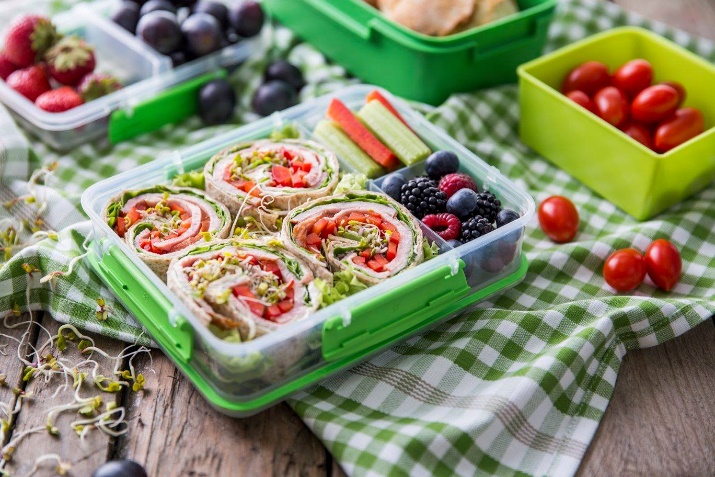 Składniki:szynka (np. z beczki #JBB)tortilla pełnoziarnistaserek puszystysałataulubione kiełkiczerwona paprykaSposób przygotowania:Tortillę smarujemy serkiem puszystym, następnie nakładamy na nią sałatę, plasterki szynki, pokrojoną paprykę oraz kiełki. Całość zwijamy w rulon i kroimy na grubsze paski. Gotowe! Po więcej kulinarnych inspiracji zapraszamy na: https://www.facebook.com/JBBBaldyga oraz http://przepisy.jbb.pl/ 